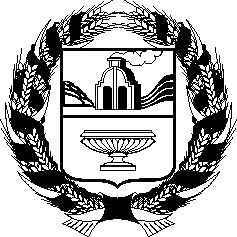 АЛТАЙСКОЕ КРАЕВОЕ ЗАКОНОДАТЕЛЬНОЕ СОБРАНИЕПОСТАНОВЛЕНИЕг. БарнаулВ целях информирования населения Алтайского края о деятельности Алтайского краевого Законодательного Собрания и представительных органов муниципальных образований Алтайского края, привлечения средств массовой информации к профессиональному, объективному и системному освещению деятельности Алтайского краевого Законодательного Собрания и представительных органов муниципальных образований Алтайского края, распространения правовых знаний среди жителей Алтайского края в соответствии со статьей 73 Устава (Основного Закона) Алтайского края Алтайское краевое Законодательное Собрание ПОСТАНОВЛЯЕТ:1. Утвердить Положение о ежегодном конкурсе на лучшее освещение средствами массовой информации деятельности Алтайского краевого Законодательного Собрания и представительных органов муниципальных образований Алтайского края (прилагается).2. Признать утратившими силу:1) постановление Алтайского краевого Законодательного Собрания 
от 5 марта 2009 года № 126 «Об утверждении Положения о ежегодном творческом конкурсе средств массовой информации Алтайского края на лучшее освещение деятельности Алтайского краевого Законодательного Собрания и представительных органов муниципальных образований Алтайского края» (Сборник законодательства Алтайского края, 2009, № 155, часть I); 2) пункт 4 постановления Алтайского краевого Законодательного Собрания от 3 декабря 2012 года № 599 «О внесении изменений в отдельные постановления Алтайского краевого Законодательного Собрания» (Сборник законодательства Алтайского края, 2012, № 200, часть I); 3) постановление Алтайского краевого Законодательного Собрания 
от 25 декабря 2013 года № 822 «О внесении изменений в приложение к постановлению Алтайского краевого Законодательного Собрания от 5 марта 2009 года № 126 «Об утверждении Положения о ежегодном творческом конкурсе средств массовой информации Алтайского края на лучшее освещение деятельности Алтайского краевого Законодательного Собрания и представительных органов муниципальных образований Алтайского края» (Сборник законодательства Алтайского края, 2013, № 212, часть I).3. Настоящее постановление вступает в силу с 1 января 2019 года.4. Опубликовать настоящее постановление в газете «Алтайская правда» и разместить на официальном интернет-портале правовой информации (www.pravo.gov.ru).ПОЛОЖЕНИЕо ежегодном конкурсе на лучшее освещение средствами массовой информации деятельности Алтайского краевого Законодательного Собрания и представительных органов муниципальных образований Алтайского края 1. Общие положения1. Настоящее Положение определяет порядок проведения ежегодного конкурса на лучшее освещение средствами массовой информации деятельности Алтайского краевого Законодательного Собрания и представительных органов муниципальных образований Алтайского края (далее – конкурс).2. Конкурс проводится Алтайским краевым Законодательным Собранием в целях повышения эффективности информирования средствами массовой информации (далее – СМИ) населения Алтайского края о деятельности Алтайского краевого Законодательного Собрания и представительных органов муниципальных образований Алтайского края. 3. Рассмотрение, оценку конкурсных материалов, а также определение победителей осуществляет конкурсная комиссия по проведению конкурса (далее – конкурсная комиссия). 4. В состав конкурсной комиссии входят:1) председатель конкурсной комиссии – председатель Алтайского краевого Законодательного Собрания;2) заместитель председателя конкурсной комиссии – председатель комитета Алтайского краевого Законодательного Собрания по правовой политике;3) секретарь конкурсной комиссии – начальник отдела пресс-службы информационно-аналитического управления аппарата Алтайского краевого Законодательного Собрания;4) председатель комитета Алтайского краевого Законодательного Собрания по местному самоуправлению;5) руководитель аппарата Алтайского краевого Законодательного Собрания;6) начальник информационно-аналитического управления аппарата Алтайского краевого Законодательного Собрания;7) начальник отдела по взаимодействию с представительными органами муниципальных образований организационного управления аппарата Алтайского краевого Законодательного Собрания.5. Задачами конкурса являются:1) привлечение СМИ к профессиональному, объективному и системному освещению деятельности Алтайского краевого Законодательного Собрания и представительных органов муниципальных образований Алтайского края;2) обеспечение высокого качества информирования населения Алтайского края о разработке новых и исполнении принятых законов Алтайского края;3) совершенствование форм взаимодействия Алтайского краевого Законодательного Собрания и представительных органов муниципальных образований Алтайского края со средствами массовой информации;4) распространение правовых знаний среди жителей Алтайского края;5) популяризация взаимодействия населения с депутатами Алтайского краевого Законодательного Собрания и представительных органов муниципальных образований Алтайского края;6) поощрение творческой активности журналистов, работающих в сфере парламентской журналистики.6. Конкурс проводится по следующим номинациям:1) «Лучшее средство массовой информации» – за наиболее полное, системное и профессиональное освещение деятельности Алтайского краевого Законодательного Собрания и (или) представительных органов муниципальных образований Алтайского края;2) «Лучшая журналистская работа» – за лучшую журналистскую работу о деятельности Алтайского краевого Законодательного Собрания и (или) представительных органов муниципальных образований Алтайского края;3) «Профессиональное мастерство» – за многолетний труд по популяризации деятельности Алтайского краевого Законодательного Собрания и (или) представительных органов муниципальных образований Алтайского края и вклад в развитие парламентской журналистики в Алтайском крае.7. В каждой номинации определяются по три победителя, занявших соответственно первое, второе и третье места, среди СМИ, распространяющих продукцию СМИ на территории Алтайского края, и по три победителя занявших соответственно первое, второе и третье места, среди СМИ, распространяющих продукцию СМИ на территории муниципального образования.2. Условия участия в конкурсе8. Конкурсными работами являются материалы о деятельности Алтайского краевого Законодательного Собрания, депутатов Алтайского краевого Законодательного Собрания, представительных органов муниципальных образований Алтайского края, опубликованные (вышедшие в эфир) в СМИ с 1 января по 30 ноября текущего года.9. Участниками конкурса могут быть редакции СМИ.10. Участники конкурса могут представлять заявки на участие в нескольких номинациях.3. Порядок и сроки представления заявки на участие в конкурсе и конкурсных работ11. Заявка на участие в конкурсе подается в Алтайское краевое Законодательное Собрание на бумажном и (или) электронном носителе.12. Заявка составляется на имя председателя конкурсной комиссии.13. В заявке указывается номинация, в которой участвует конкурсная работа, фамилия, имя и отчество автора, контактные данные участника (телефон и электронная почта), название конкурсной работы, дата ее публикации (выхода в эфир). Заявка должна быть подписана главным редактором либо руководителем СМИ.14. Для участия в конкурсе к заявке прилагаются:1) копия свидетельства о регистрации СМИ;2) конкурсная работа (для печатных СМИ – оригинал публикации или заверенная подписью и печатью редактора СМИ копия материала; для сетевых изданий и информационных агентств – скриншот материала, заверенный подписью и печатью редактора СМИ; для теле-, радио-, видео-, кинохроникальной программы (сюжета) – запись программы (сюжета) и эфирная справка);3) для номинации «Профессиональное мастерство» – представление, включающее характеристику с указанием сведений о профессиональном пути и биографии номинанта, а также подборка материалов номинанта за конкурсный период.15. Заявки на участие в конкурсе, прилагаемые к ним документы и конкурсные работы направляются по адресу: 656035, г. Барнаул, ул. Анатолия, 81 или на электронный адрес: pressa@akzs.ru с пометкой «На конкурс».16. Заявки на участие в конкурсе и конкурсные работы принимаются с 
1 декабря по 14 декабря текущего года.17. Конкурсные работы не рецензируются и не возвращаются.18. Ответственность за соблюдение авторских прав на конкурсные работы несет лицо, их представившее.4. Критерии и порядок оценки конкурсных работ19. Конкурсные работы оцениваются по следующим критериям:1) актуальность и значимость темы;2) глубина раскрытия темы;3) профессиональное мастерство изложения материала; 4) соответствие тематике и целям конкурса;5) креативность (оргигинальность);6) наличие выраженной авторской позиции;7) наличие специальной рубрики;8) систематичность, последовательность в освещении деятельности Алтайского краевого Законодательного Собрания и представительных органов муниципальных образований Алтайского края.20. Каждый из критериев оценивается по десятибалльной шкале, где 10 - наивысшая оценка.21. Победителем в каждой номинации признается участник конкурса, набравший наибольшее количество баллов в сумме по всем критериям. 22. В случае если два и более участника конкурса набрали равное количество баллов в одной номинации, победителя определяет конкурсная комиссия путем голосования.23. Решение комиссии о признании участника конкурса победителем принимается простым большинством голосов от числа присутствующих членов конкурсной комиссии на заседании. 24. При равенстве голосов членов конкурсной комиссии голос председателя конкурсной комиссии считается решающим. 25. Решение комиссии, принятое на заседании о признании участника конкурса победителем, оформляется протоколом, который готовится секретарем конкурсной комиссии и подписывается председателем конкурсной комиссии и секретарем.26. На основании решения конкурсной комиссии председатель Алтайского краевого Законодательного Собрания издает распоряжение об итогах конкурса и награждении победителей.27. Подведение итогов конкурса проводится не позднее 25 декабря текущего года.28. Результаты конкурса подлежат официальному опубликованию в газете «Алтайская правда», а также размещению на официальном сайте Алтайского краевого Законодательного Собрания в информационно-телекоммуникационной сети «Интернет» не позднее 30 календарных дней со дня подведения итогов конкурса.5. Награждение победителей 29. Победители награждаются дипломом Алтайского краевого Законодательного Собрания и ценным подарком.30. Победителям вручаются:1) за 1 место – оргтехника или электроника;2) за 2 место – электроника или бытовая техника;3) за 3 место – бытовая техника или полиграфическая продукция.31.  Вид ценного подарка определяется конкурсной комиссией.32. Диплом Алтайского краевого Законодательного Собрания и ценный подарок вручается победителям председателем Алтайского краевого Законодательного Собрания либо лицом, уполномоченным председателем Алтайского краевого Законодательного Собрания.33. Изготовление и оформление дипломов Алтайского краевого Законодательного Собрания, приобретение ценных подарков, организацию церемонии их вручения обеспечивает аппарат Алтайского краевого Законодательного Собрания.34. Финансирование конкурса осуществляется в пределах средств, предусмотренных в краевом бюджете на обеспечение деятельности Алтайского краевого Законодательного Собрания.35. Участникам конкурса, не занявшим призовые места по решению конкурсной комиссии может вручаться Благодарственное письмо Алтайского краевого Законодательного Собрания или ценный подарок.№О ежегодном конкурсе на лучшее освещение средствами массовой информации деятель-ности Алтайского краевого Законодательного Собрания и представительных органов муни-ципальных образований Алтай-ского края ПроектПредседатель Алтайского краевого Законодательного СобранияА.А. РоманенкоПРИЛОЖЕНИЕк постановлению Алтайского краевого Законодательного Собрания________________№________